Задание 1 По таблице «Расписание показательных кормлений» определите, на кормление какого животного вы сможете попасть прямо сейчас, а на какое попадёте, выполнив задания из рабочего листа, если на это потребуется примерно  полтора часа.  Сколько времени  необходимо на ожидание следующего сеанса кормления?На сайте Московского зоопарка найдите информацию о показательных кормлениях животных. Сравните способы представления информации. При каком из них было легче и удобнее найти нужную для вас информацию.Ячейки таблицы, выделенные желтым цветом, обозначают время и дни недели, когда показательные кормления не проводятся.Таблица «Расписание показательных кормлений»Задание 2Пользуясь таблицей, ответьте на вопросы.Какой из зоопарков является старейшим в России?Какой зоопарк занимает самую большую площадь?В каком зоопарке содержится наибольшее количество особей?Какой зоопарк из представленных в таблице является самым молодым?Какой процент составляют зоопарки имеющие площадь более 10 га?В каком зоопарке представлено наибольшее, а в каком наименьшее количество видов животных?День неделиВремя кормленияВремя кормленияВремя кормленияВремя кормленияВремя кормленияВремя кормленияВремя кормленияВремя кормленияВремя кормленияДень недели11:0011:3013:0014:0014:3015:0015:3016:0016:30Вторник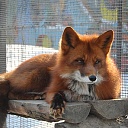 Рыжая лисица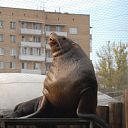 Сивуч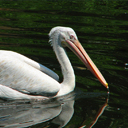 Пеликаны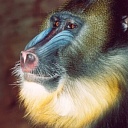 Мандрил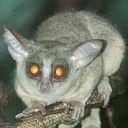 Сенегальский галаго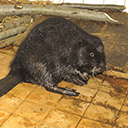 Бобры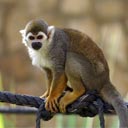 СаймириСивуч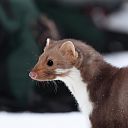 Соболь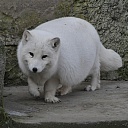 Песец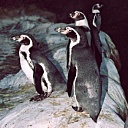 Пингвин ГумбольдтаСредаРыжая лисицаСивучПеликаны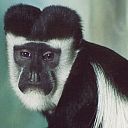 Восточный колобусБобрыСивучСобольПесецПингвин ГумбольдтаЧетвергРыжая лисицаСивучПеликаны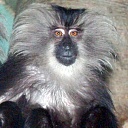 Львинохвостыймакак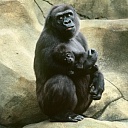 Горилла береговая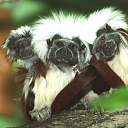 Эдипов тамаринБобры    СивучСобольПесецПингвин ГумбольдтаПятница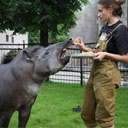 ТапирРыжая лисицаСивуч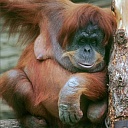 ОрангутанСенегальский галагоБобрыСивучСобольПесецПингвин ГумбольдтаСубботаСивучСивучПесецПингвин ГумбольдтаВоскресеньеТапирСивучСивучПесецПингвин ГумбольдтаГод основания зоопаркаПлощадь территорииКоличество особейКоличество видовМосковский зоопарк186421 гаБолее 8000Более 1000Ленинградский зоопарк18657,4 га3741644Новосибирский зоопарк194760 га10000756Липецкий зоопарк19737 га3000Более 300Ростовский зоопарк1927100 гаБолее 5000Более 400Казанский зооботсад19257 га2121133Пензенский зоопарк19819,8 га1721190Екатеринбургский зоопарк19302 га1200380Калининградский зоопарк189616,7 га2360302Пермский зоопарк19331,95 га2760425